Car Head Up Display                                  (Model:VM16)  Product Introduction：HUD short for Head Up Display,the main function is to display the car dashboard information (e.g.speed,RPM,water temperature,voltage,trip distance etc ),and keep the driver eyes always on road to avoid the dangerous of lowering down head to read the dashboard.Product function: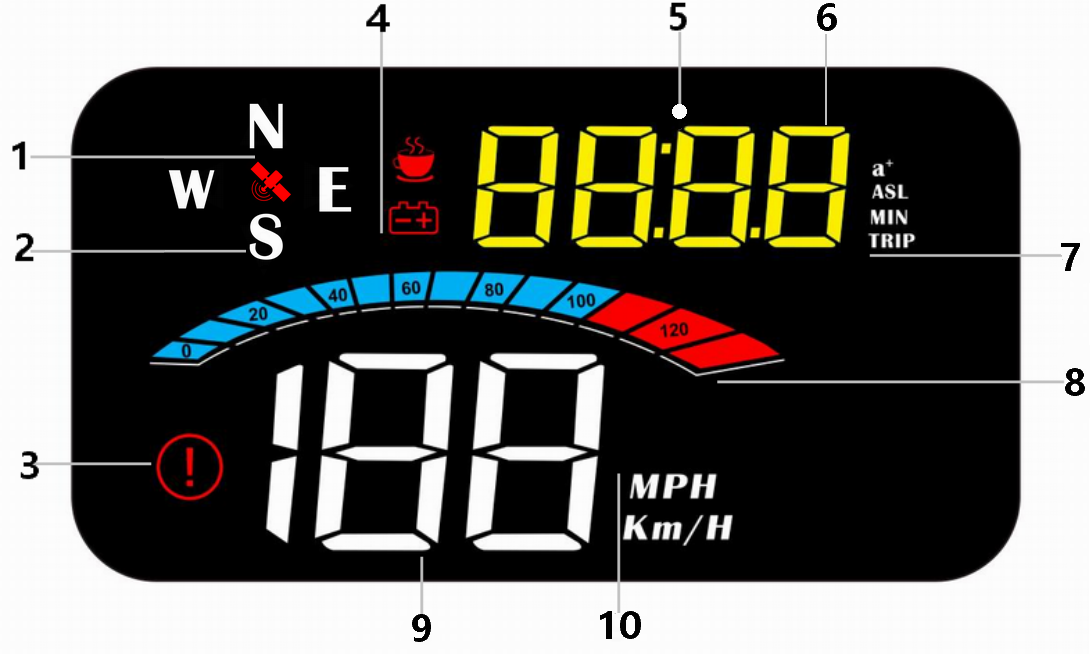 Satellite icon, flashing means searching for satellites, the GPS light stops flashing and stays on after the satellites are found2. Driving direction: After the vehicle speed >5KM / H, display the driving direction,W=West, N=North, S=South, E=East3. Overspeed alarm icon flashes when the vehicle speed exceeds the set value4. Voltage icon and fatigue driving icon5.Light sensor:HUD can automatically adjust the brightness according to the environment6. Multi-function display area7. a + =100km acceleration, ASL=altitude, MIN=travel time, TRIP=travel mileage8. Display speed progress bar9. Speed display area10. Speed unit: MPH=Mile/hour ,KM/H=kilometer/hourButton functions：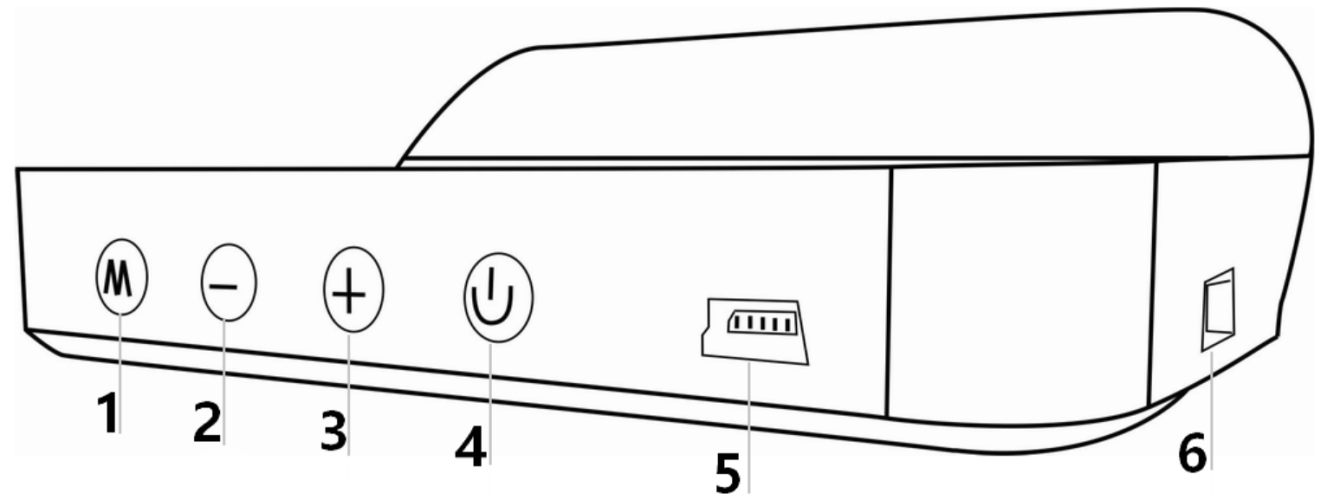 short press: press 1 second and release,long press: press 5s until the display image changed1. Button  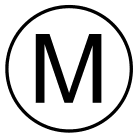 Short Press To Switch voltage, water temperature, vehicle speed(2) To switch menu options or parameter values in menu setting modeLong Press(1)To enter into menu settings ( instructions for Menu 1-8) (2)To save and exit once finished settingButton 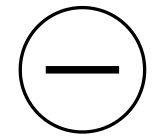 Short pressto switch the speed iconreduce the menu or parameter value after entering the settingLong Pressto turn off the buzzer, press and hold again for 5 seconds to turn on the buzzerButton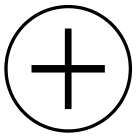 Short press, Menu + or parameters value +Long Press ,to make the screen full bright, long press again to exit full light4.Power switch: long press to turn off, long press to turn on again5.Connection port 1: freely choice between interface 1 or 2 6.Connection port 2: freely choice between interface 1 or 2 GPS system useGPS flashing is in the state of searching for stars. Please move the car to an open road. After the satellite is found, the GPS light stops flashing and stays on for normal use.Restore setting:Long press the ‘M’ button for 5s to enter the setting items, short press 8 times the menu display 8 Adjust the parameter value to 1 Long press ‘M’ button for 5sTurn off/on the buzzerLong press and hold the ‘-’ button to turn off the buzzer, again to turn on.Display mode switchAfter HUD is turned on, short press the ‘+’ button to switch display mode.Power testSatellite>5, the time it takes to accelerate the speed from 0-100KM / H, mainly to test the power of the carMenu settingPlease watch the reflective image on the windshield for operation when setting.Long press and hold the 'M' button to enter into setting menus(1-8). The menu is displayed 1,short press the '+' button to increase the menu options,short press '+' or '-' button to adjust the parameter value, short press M button to return to the menu, long press M button to save and exit.GPS Display FAQ： 1.Nothing on the screen,no powerCheck if the USB interface has power or the connection is loose, pull it out and plug it in again several times, or replace the USB cable2.No speedThe GPS is flashing to search for stars. Please move the car to an open road. After the satellite is found, the GPS light will be on and off, and it can be used normally.3. Inaccurate speedFirst check the speed unit is correct or not, the speed unit including KM/H and MPH(speed unit switch item 4)The car manufacturers usually make the dashboard speed 5-7% higher than the ECU. The international standard is based on satellite data.Fine-tuning the vehicle speed, e.g. meter display 100 Km/h, machine display 105Km/h,default value 107-5=102a.Under the condition of power-on, press and hold the 'M' button for 5s to enter the menu options, the menu displays 1b. short press 'M' to enter the parameter value 107 and flash (the instrument displays 100 KM / H device displays 105KM / H, adjust the parameter value to 102 through the '-' button)c. After adjusting, press and hold the 'M' button for 5 seconds to exit4.There is an error of travel directionIt will be normal until >5KM/H5.Speed is still on display after the car stopsSatellite drift will be caused in underground parking,tunnel,overpass or blockers,please drive your car on open road,then this situation can be solved after the satellite numbers >56.check the number of satellitesShort press ‘M’ button to switch the speed, voltage and number of satellites ( >5 satellites can be displayed normally)7.Entering the tunnel, the satellite signal flashes in the underground parking lot, no speedSatellite drift will be caused in underground parking,tunnel,overpass or blockers,please drive your car on open road,then this situation can be solved after the satellite numbers >5MenuFunctionsAdjust RangeExplanationDefault  valueSetting screen1Speed50-150Adjust when speed is not correct. For example, the instrument displays 100 KM / H, the device displays 105KM / H, and the parameter value is adjusted to 102107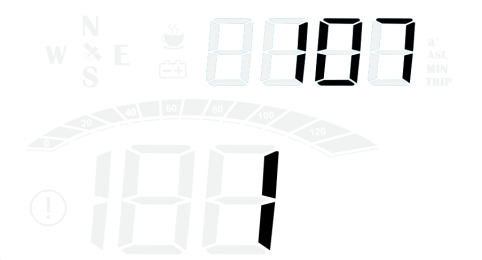 2Over speed alarm30-250Over speed alarm is 150KM/H,users can freely set this value150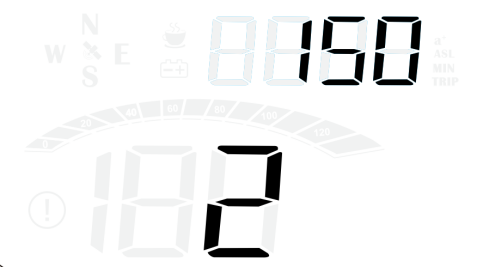 3Fatigue driving reminder1.0-8.0Remind after continuous driving exceeds the default value of 8.0 hours8.0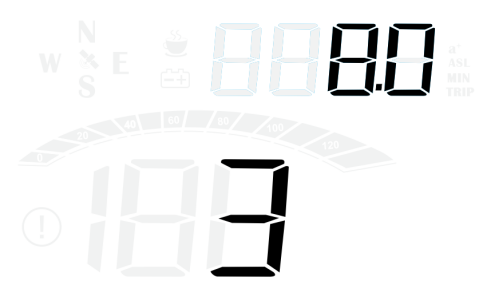 4Brightness level0-50-automatic photosensitive mode,                           1-5 is manual adjustment0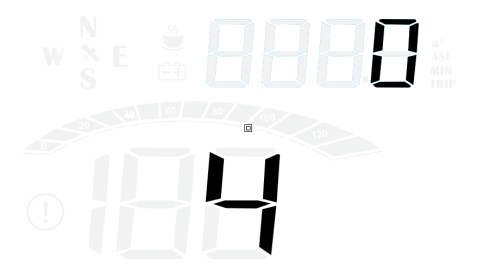 5Speed unit0-10=KM1=MPH0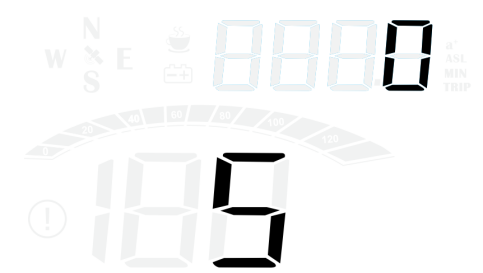 6Time  calibration00:00-23:00Time adjustment, choose the time of your area, after searching for satellites, you can directly adjust to the local time8：00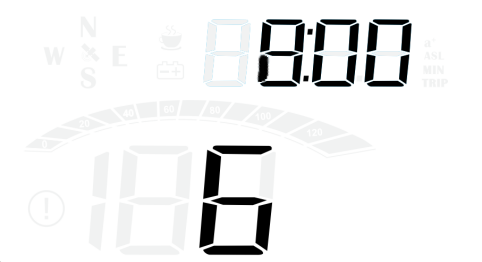 7voltage setting0-15.0The default is 13.213.2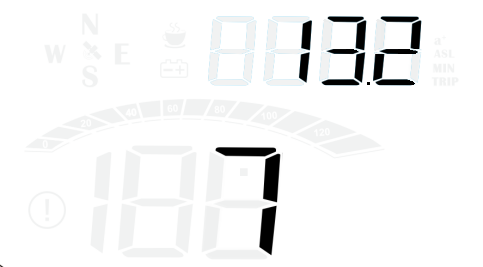 8Factory reset0-1The default value is 0. When set to 1, press ‘M’ for 5 seconds to save and exit0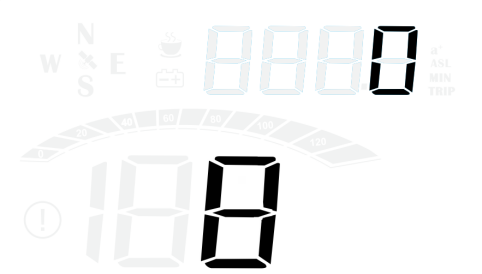 